Visual aid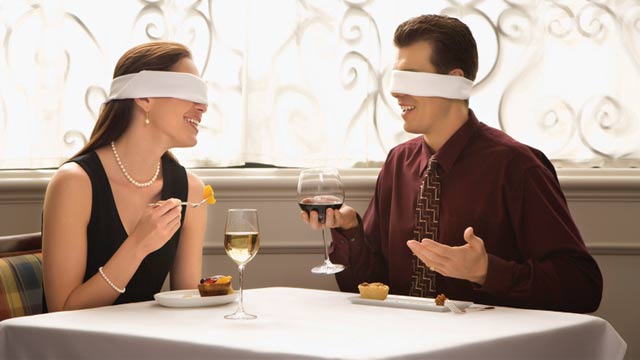 Idioms WorksheetPlease match the idioms on the left to the meanings on the right. Write the letter beside the number. Good luck! Listening WorksheetListen to the 2 different speakers. Answer the following questions as you listen.Q. What do these people say about themselves?What kind of person is each speaker looking for?Listening Script (Sample Lesson) (SB: 101)Speaker 1: David“Hi, my name is David. I’m 28 years old, Caucasian, living in Denver, Colorado. I’m currently a high school football coach. I’m a very athletic person; it runs in my family, with my dad being a former NFL player. I love playing and watching all kinds of sports, but especially football. My favorite team is, of course, the Denver Broncos. I also enjoy watching movies, and especially, the ones with Adam Sandler or Will Ferrell, I have not missed any. I’m very outgoing, confident, down-to-earth, fun, open-minded and hard-working, though sometimes I could be a little sarcastic. I’m the type of a man who shows that actions speak louder than words; I keep my words all the time. I broke up with my last girlfriend two years ago, and I’ve had no strings attached ever since. I’m looking for a lady who’s compatible with me in many aspects, who can enjoy things together with me- someone who likes sports, comedies, and other kinds of outdoor activities. I want to meet someone who will completely take my breath away. She’s got to be fun to be with, thoughtful, sweet, honest, and faithful. Fidelity is the number one factor for me, because my last girlfriend cheated on me. I don’t want to go through that mess ever again. I am now ready to make a lifetime commitment, so I hope to meet my soul mate and tie the knot as soon as possible.”  Speaker 2: Judy“Hi, I’m Judy, a 27-year-old Project Manager of Koolstar Design in Manhattan. Although I’m a strict manager, I don’t like doing everything by the book; I am a quite flexible person. Being too old-school and conventional gets on my nerves. Also, I’m really blunt and straightforward; I hate people who beat about the bush when they talk. In my spare time, I love watching Broadway shows, shopping on the 5th Avenue, cooking, or reading. I also enjoy doing yoga while listening to jazz, soul, R&B, or even hip-hop; being an African-American, musical talent is in my blood. I love singing and dancing; I think I’m pretty entertaining and fun. I usually spend Friday nights with my girlfriends at a bar or a club. On Sundays, I sing in a church choir, and then go to the Central Park and take a walk or read some books. I love my life and I’m not desperate to get married or anything, but just because all my girlfriends are dating now, I’ll just jump on the bandwagon and look for my significant other, too. Well, the kind of man I’m looking for is independent, strong, trustworthy, and dependable. I do not want any mama boy, who’s still under his mother’s thumbs. That’s just a huge turn-off. I also want a guy who’s considerate, compassionate, warm-hearted, and not short-tempered. Sounds like I’m looking for a perfect guy, huh? Oh well. Unless I meet a guy who can make me fall head over heels regardless, I’m going to stick to my standards.” Listening    Speaking    Reading    Grammar   WritingTopic: Blind DateInstructor:So, Hyun HeeLevel:IntermediateStudents:5Length:30 MinutesMaterials:Visual aid of Blind DateIdioms worksheet (5 copies)Listening CD & CD playerBlind date profile sheet – listening worksheet (5 copies)White board, board markers & tapeAims:Main Aim: To enable students to improve their listening skills by listening a dialogue on a blind date and think about blind date.Secondary Aim: To be able to pick up details from the fast-paced real-life talk by answering details questions on a worksheet Personal Aim: I want to reduce TTT and increase STT.Language Skills:Reading: Students will read idioms on worksheet.Listening: Students will listen to the speakers’ short speeches about themselves and what kind of partner they’re looking for.Speaking: Students will talk their opinion about their experience for blind date.Writing: Students will write the answer about some questions and creating speaker’s profile.Language Systems:Phonology: None to discussLexis: idioms used in describing people’s personalities and various situationsFunction: self-PR and an advertisement for a lifetime partnerGrammar: None to discussDiscourse: DialogueAssumptions:          Students already know: how the class is set up and run (there will be 2 student groups at each table) the teacher’s style of teaching and the pace of the courseall the students are college graduates (age 23 and up)most students have been on a blind dateAnticipated Problems and Solutions:   Students may not be able to follow the passage easily      - follow the task-feedback circle: let them listen to the tracks again until they get the gist of the content   Students may not be able to pick up details from the listening - chunk the listening (pause-play-pause)   Students may need more time to work on the idioms-If it takes longer than 5 minutes, check it cut answer-checking short by verbally.if time is short-Cut post-activity discussion short and only ask 2 students to share their opinions about what’s most important in a lifetime partnerIf students finish their tasks earlier than anticipated-Do SOS activity ready References:Visual aid: http://www.google.comImpact listening 3, unit 6 “Choosing a Mate’What You Need to Know about Idioms by Virginia KleinLead-InLead-InLead-InLead-InMaterials: BoardMaterials: BoardMaterials: BoardMaterials: BoardTimeSet UpStudent ActivityTeacher Talk2 minWhole classAnswering teacher’s questions Hello everyone! How are you today?-------How do you meet people?------ Where do you usually meet new people for a date?Pre-ActivityPre-ActivityPre-ActivityPre-ActivityMaterials: Board, Visual Aid, Idioms worksheetMaterials: Board, Visual Aid, Idioms worksheetMaterials: Board, Visual Aid, Idioms worksheetMaterials: Board, Visual Aid, Idioms worksheetTimeSet UpStudent ActivityTeacher Talk2 min    1 min4 min1 minWhole classIndividuallyIndividuallyWhole classAnswers elicitedquestions Works on worksheetStudents begin writing down answers.Students check answers.Elicit the word,  “ blind date”- What can you see in this picture?- What are they doing?Model “ Blind date” Put a picture on the boardCCQDo you go on a blind date with a friend?Have you met someone on a blind date?IdiomsInstructionsWork individually. Match the first part of each sentence with the second part containing idioms. Write the letter “a, b, c” in the empty boxes. You have 4 minutes.(Distribute the worksheet)“Please do not start until everyone has a paper”DemonstrationLook at #1… “right, it runs in our family.” So put the letter “j” in the box next to the number 1ICQAre we working in groups?Are we working individually? How much time do you have?What do you write in the empty box?“Now begin”Monitor discreetly. Answers students if they ask questions.Give time warning: 3 minutes, 1 minute, 30 seconds. Be flexible with time. Give students 1 more minute if they need it“Times up”Check  answers: let students write the correct idioms (not the letters) on the boardGo through idioms one by oneElicit the meaning from studentsExplain the meaning if necessaryMain ActivityMain ActivityMain ActivityMain ActivityMaterials: CD & CD player, listening worksheet, BoardMaterials: CD & CD player, listening worksheet, BoardMaterials: CD & CD player, listening worksheet, BoardMaterials: CD & CD player, listening worksheet, BoardTimeSet UpStudent ActivityTeacher Talk2 min4 min3minWhole classIndividuallyWhole classListen to teacherAnswer the questions on the worksheetStudents share the answersListening for detailsInstructionsNow listen to the speakers one by one this time. Answer the questions on the worksheet as you listen. Work individually. You have 4 minutesDemonstrationListen to 1 sentence of the 1st track and elicit answers from students.What is the speaker’s name?ICQ    -So what are we doing?    -Are we working individually?(Distribute the worksheet)“Please do not start until everyone has a paper”“Now begin”Play track 1Let students write answers as they listen.Monitor discreetly. Answers students if they ask questions.Give time warning: 3 minutes, 1 minute, 30 seconds. Be flexible with time. Give students 1 more minute if they need it“Times up”Do you need to listen again?Yes → play track 1 again.No → play track 2.(Follow the same cycle until finished with track 2)Now let’s go over the answers. Ask students to share the questions and answers. Write answers on the board when the students say the answer.Listen to the tracks one last time.If there is anything missing: pause the CD right there and let students say it out loud.Post ActivityPost ActivityPost ActivityPost ActivityMaterials: n/aMaterials: n/aMaterials: n/aMaterials: n/aTimeSet UpStudent ActivityTeacher Talk3 min3 min2minWhole classGroupsWhole classListen to teacherDiscussion with each other and presentStudents share the answersFree productionInstructionWhat are important to you when you first meet someone? What qualities do you look for in a person you want to live with forever? Are they the same? Why or why not? Discuss with your group. You have 3 minutes (do grouping)DemonstrationMaybe for some people it might be their personality or compatibility etc.“Please do not start until everyone has a paper”ICQ     -So what are we doing?     - Are we working individually?     - How much time do we have?“ Now begin”Monitor actively and participate within each group.Share students’ opinions. Take 2~3 volunteers if running out of time.Conclude lesson Elicit today’s idioms for studentsError correctionSOS ActivitiesSOS ActivitiesSOS ActivitiesSOS ActivitiesMaterials: Board, board markersMaterials: Board, board markersMaterials: Board, board markersMaterials: Board, board markersTimeSet UpStudent ActivityTeacher Talk2 min3 min3 minWhole classIn pairsWhole classListen to teacherSpeakingStudents give their speechInstructionLet’s imagine you’re going to a blind date.What shouldn’t do when we meet someone on a blind date?You’ll be work with pairs.Think about 3 things what shouldn’t do.You have 3 minutes.DemonstrationFor example, running and sitting down “Sorry I’m late!” one of the Don’ts is you shouldn’t be late.ICQ- So what are we doing?- Are we working in groups?-How much time do you have?“Now begin”Monitor discreetly.Answer students if they ask questions.Give time warning: 3 minutes, 1 minute, 30 seconds. Be flexible with time. Give students 30 more seconds if they need it.“Time’s up”Ask students to talk about 3 things we shouldn’t do.Error correction1  We are extremely lucky to have Tyler on our team, because he …A  the icing on the cake2  Pete spent all his time polishing his car and talking about it because it was…B  didn’t lift a finger3  She says she loves her work, and that getting paid well for it is just …C  by the book4  John just stood and watched us carrying all the furniture into the house, and he …d  the apple of his eye5  Just tell me what you want and stop …E  down to earth6  Laura is totally single right now; don’t worry there are …F  under his wife’s thumb7  Mr. Lee cannot even choose his own clothes—the poor man is completely …G  castles in the air, of course8  One of my pet peeves are people who cut in lines; they really …H  hit the jackpot with their 5th record, which became a Number One hit9  Nothing else seems to matter when you …I  get on my nerves10  After years of being unknown, the band finally …J  took his breath away11  Just because it was a new trend, everyone at school …K  fall head over heels in love12  This government is always saying it cares about the poor, but …L  jumped on the bandwagon13  Paul is a bit of a dreamer and very idealistic, but his brother is much …M  beating around the bush14  Sally talks about leaving her job and opening her own gallery, but that’s …N  it runs in our family15  Sarah said yes when Jeff proposed; finally it’s time for them to …O actions speak louder than words16  It was love at first sight. She completely …P  tie the knot17  Mr. Davis is a person who likes things to be done strictly …Q  no strings attached18  My parents, my brothers and I are all good at math; R  is one in a million1st speaker2nd SpeakerName:Age:Residence:Race:Occupation:Hobbies:Personality:Looking for someone who:Name:Age:Residence:Race:Occupation:Hobbies:Personality:Looking for someone who: